ÚvodPFNonwovens a.s. (dále jen „Společnost“) a její dceřiné společnosti (společně dále jako „Skupina“) jsou jedním z předních výrobců netkaných textilií v EMEA regionu (Evropa, Střední východ a Afrika) používaných zejména na trhu osobních hygienických výrobků. Majoritním akcionářem Společnosti se v roce 2017 stala společnost R2G Rohan Czech s.r.o. (od 13. června 2018 PFNonwovens Holding s.r.o.). Společnost PFNonwovens a.s. a společnosti jí ovládané, tedy Skupina, jsou členy globálního koncernu PFNonwovens (dále jen „PFN“). PFNonwovens a.s. tedy podléhá jednotnému koncernovému řízení společnosti PFNonwovens Holding s.r.o.Skupina, za kterou je tato pololetní zpráva vyhotovena, se skládá z holdingové společnosti PFNonwovens a.s. a čtyř provozních společností, jimiž jsou PFNonwovens Czech s.r.o., PFN – NW a.s., PFN – NS a.s. a PFN – GIC a.s., všechny se sídlem v České republice. V roce 2010 byla za účelem realizace potenciálních investičních příležitostí založena společnost PFNonwovens International s.r.o. (společnost zanikla formou fúze s PFNonwovens Czech s.r.o. k 30. červnu 2020) a následně, v červnu 2011, společnost PFNonwovens Egypt LLC, která realizuje investici v Egyptě. V červenci 2016 byla založena dceřiná společnost PFNonwovens RSA (PTY) LTD za účelem realizace investičního záměru v Jihoafrické republice. K 30. červnu 2020 Skupina zaměstnávala 704 lidí.Skupina dodává svým zákazníkům spunbond a meltblown (dohromady, „spunmelt“) textilie na bázi polypropylenu a polyetylenu („PP“ a „PP/PE“) převážně pro účely výroby jednorázových hygienických produktů (jako jsou dětské plenky, výrobky pro inkontinenci dospělých a dámské hygienické výrobky) a dále, v menší míře, do stavebnictví, zemědělství a lékařských aplikací.Od svého založení v roce 1990 Skupina za téměř třicet let vyrostla v jednoho z největších výrobců netkaných spunmelt textilií v EMEA regionu (měřeno výrobní kapacitou v roce 2019). Skupina v současné době provozuje deset výrobních linek v České republice, jednu výrobní linku v Egyptě a v Jihoafrické republice. Celková výrobní kapacita Skupiny za rok je v současnosti do 110 tisíc tun netkaných textilií v České republice, do 20 tisíc tun v Egyptě a do 10 tisíc tun v Jihoafrické republice.. Po uvedení na akciový trh v prosinci 2006 jsou akcie Společnosti kotovány na Burze cenných papírů v Praze. Společnost je členem European Disposables and Nonwovens Association (EDANA).Hlavní údaje za první pololetí 2020PFNonwovens a.s. oznamuje své neauditované konsolidované finanční výsledky za první pololetí roku končící 30. červnem 2020 připravené v souladu s mezinárodními standardy finančního výkaznictví (IFRS).EBITDA ve výši 659,6 milionů Kč dosažená v prvním pololetí naplnila spodní hranici očekáváníObjem prodeje a výroby v tunách meziročně vzrostl a to především díky nově spuštěné lince v České republice v červnu 2019 a následnému uvedení další linky v Jihoafrické republice do komerčního provozu v listopadu 2019. I přes tyto pozitivní faktory, měly na výsledek hospodaření Skupiny negativní vliv slevy poskytnuté zákazníkům během vyjednávání kontraktů na roky 2020-2021. Zadlužení Společnosti a poměr čistého dluhu vůči EBITDA dosáhl na konci prvního pololetí hodnoty 3,76,“ sdělil Marian Rašík, finanční ředitel a člen představenstva společnosti PFNonwovens a.s.Mezitímní zpráva o podnikání za první pololetí 2020Finanční výsledky za první pololetí 2020Vliv COVID-19 na finanční výsledky SpolečnostiPrvní pololetí roku 2020 bylo charakteristické celosvětovým rozšířením pandemie COVID-19 a přijetí nouzových opatření proti dalšímu šíření nákazy, které měly významný vliv na výkonost světové ekonomiky.Ačkoliv všechny země, ve kterých má Skupina umístěné své výrobní závody, byly zasaženy nákazou COVID-19 a byla přijata značná omezení veřejných a podnikatelských aktivit, neměla tyto omezení významný vliv na běžný provoz Společnosti a její finanční výsledky.V souvislosti, že nebyla Skupina výrazněji ovlivněna pandemii, neučinilo vedení Skupiny žádné změny ve svých finančních výkazech. Výnosy, náklady a EBITDAV první polovině roku 2020 dosáhly konsolidované výnosy 3 347,3 milionu Kč. Objem prodejů v tunách meziročně vzrostl. Vývoj cen polymerů měl na meziroční vývoj tržeb negativní vliv. Pozitivní vliv na tržby měl meziroční dopad úprav z titulu IFRS 15, na základě kterého Skupina vykazuje do výnosů výrobky, které jsou vyrobeny na zakázku pro konkrétního zákazníka okamžitě po vyrobení daného výrobku. Na růst tržeb mělo také pozitivní vliv oslabení měnového kurzu české koruny vůči euru.Celkové konsolidované provozní náklady bez odpisů (netto) v prvním pololetí roku 2020 meziročně vzrostly o 5,3 % na částku 2 687,8 milionu Kč. 
 
EBITDA dosáhla v prvním pololetí roku 2020 hodnoty 659,6 milionu Kč. Hlavním důvodem pro meziroční nárůst byl vyšší objem výroby a prodejů v tunách oproti 1. pololetí 2019 díky plnému provozu dvou nových linek v České a Jihoafrické republice. Mechanismus přenesení cen vstupních materiálů měl meziročně rovněž pozitivní vliv. EBITDA marže dosáhla v prvním pololetí roku 2020 19,7 %. Provozní nákladyCelková spotřeba materiálů a ostatní spotřeba dosáhla v první polovině tohoto roku 2 474,7 milionu Kč, tj. meziročně o 5,6 % více.Celkové osobní náklady dosáhly v prvním pololetí 2020 194,1 milionu Kč, tj. meziročně o 5,6 % více. Přecenění opčního akciového plánu nemělo vliv na celkové osobní náklady. Důvodem pro nárůst osobních nákladů byl zejména růst počtu zaměstnanců v souvislosti se zprovozněním nových linek v závodě v Jihoafrické republice a ve Znojmě. Ostatní provozní náklady (netto) dosáhly v první polovině tohoto roku 19,0 milionu Kč.OdpisyKonsolidované odpisy činily v první polovině roku 2020 292,3 milionu Kč, meziročně o 15,7 % více. Důvodem pro meziroční růst odpisů bylo částečně posílení USD vůči Kč, což mělo za následek zvýšení odpisů Egyptského výrobního závodu vyjádřených v Kč a dále zařazení investice do závodu v JAR na konci 1. pololetí 2019 a ve Znojmě-Příměticích v druhém pololetí 2019. Provozní výsledekV první polovině roku 2020 činil provozní výsledek hospodaření (EBIT) 367,3 milionu Kč. Finanční výnosy a nákladyV první polovině roku 2019 dosáhly kurzové zisky a ostatní finanční výnosy/náklady (netto) náklad 242,3 milionu Kč, v porovnání s výnosem 22,4 milionu Kč dosaženým ve stejném období loňského roku. Tato položka představuje realizované a nerealizované kurzové zisky/ztráty a ostatní finanční výnosy a náklady. Náklad za první pololetí byl zejména způsoben výrazným oslabením české koruny vůči EUR přibližně o 3 % a vůči USD o 5 %, což vedlo k nerealizovaným kurzovým ztrátám souvisejícím s přeceněním rozvahových položek denominovaných v EUR a to zejména ve vztahu k vnitropodnikové půjčce dceřiné společnosti v Egyptě, resp. u dluhopisů vydaných v EUR. K dalším nerealizovaným kurzovým ztrátám došlo v důsledku oslabení EUR vůči ZAR, což ovlivnilo vnitropodnikovou půjčku dceřiné společnosti v Jihoafrické republice denominované rovněž v EUR. Nicméně tyto nerealizované kurzové ztráty nemají vliv na peněžní toky Skupiny.Úrokové náklady (netto) spojené s obsluhou dluhu činily v první polovině tohoto roku 61,1 milionu Kč, tj. o 10,5 % více ve srovnání se stejným obdobím roku 2019. Důvodem pro růst úrokových nákladů bylo oslabení české koruny vůči EUR, což mělo za následek růst úrokových nákladů vnitropodnikových půjček a dluhopisů denominovaných v EUR.Daň z příjmůV první polovině roku 2020 činila daň z příjmů 54,6 milionu Kč, o 25,7 % méně než ve stejném období roku 2019. Splatná daň dosáhla výše 56,1 milionu Kč, změna v odložené dani představovala výnos 1,5 milionu Kč. Čistý zisk Čistý zisk dosáhl v prvním pololetí roku 2020 hodnoty 9,3 milionu Kč, což je meziročně o 96,2 % méně. InvesticeV první polovině roku 2020 činily konsolidované investiční výdaje 127,4 milionu Kč oproti 258,4 milionu Kč ve srovnání se stejným obdobím minulého roku. Z této částky připadalo 40,3 milionu Kč na investice do rozšíření výrobních a skladovacích kapacit, zbytek představovaly běžné investice. Peníze a zadluženostCelková výše konsolidovaných finančních dluhů (krátkodobých i dlouhodobých) činila k 30. červnu 2020 5 027,8 milionů Kč. Čistý dluh k 30. červnu 2020 dosáhl výše 4 777,8 milionů Kč, což je o 0,2 % méně v porovnání s 31. prosincem 2019. Poměr Čistý dluh/EBITDA dosáhl k 30. červnu 2020 3,76 násobku. Přehled hospodaření Společnosti v prvním pololetí 2020Celková produkce první jakosti dosáhla v prvním pololetí roku 2020 hodnoty 61 476 tun, což představuje nárůst o 15,5 % ve srovnání s prvním pololetím roku 2019. Hlavním důvodem pro meziroční nárůst produkce bylo především uvedení do komerčního provozu nové linky v České republice (červen 2019) a poté v Jihoafrické republice (listopad 2019). Pandemie COVID-19 neměla výrazný vliv na objem produkce Skupiny, která byla jak v době pandemie i mimo ni vytížena na 100%. Výrobní kapacity jsou zaměřeny především na výrobu netkané textilie pro sektor hygieny. Skupina disponuje pouze omezenou kapacitou pro produkci vhodnou pro výrobu ochranných pomůcek (roušky, respirátory, ochranné obleky apod.). Vliv pandemie se pouze projevil v produktovém mixu, kdy byly naplno využity kapacity pro materiály na ochranné pomůcky. Podíl výnosů z prodeje netkaných textilií určených k výrobě hygienických produktů na celkových výnosech činil v prvním pololetí roku 2020 92,2 %. Rozdělení výnosů dle geografie trhů potvrzuje stálou koncentraci odbytu Skupiny na širší oblast Evropy. Výnosy z prodejů do západní Evropy dosáhly v prvním pololetí roku 2020 34,2 %, výnosy z prodeje do střední a východní Evropy a Ruska 39,4 % a výnosy z prodeje do ostatních teritorií činily zbylých 26,4 %.Výzkum a vývojVývoj nových aplikací, výrobků a optimalizace technologií jsou jednou z klíčových oblastí současné a budoucí strategie Společnosti. Bližší informace pro oblast výzkumu a vývoje jsou k dispozici ve Výroční zprávě za rok 2019. Rizikové faktoryPodnikání, provozní a finanční činnost Skupiny mohou být nepříznivě ovlivněny řadou faktorů. Jednotlivé rizikové faktory jsou popsány ve Výroční zprávě za rok 2019.Nově vzniklým rizikovým faktorem je také COVID-19. Ačkoliv Skupina v průběhu vyhlášeného mimořádného stavu přijala všechny státní opatření a nad jejich rámec také interní směrnice pro eliminaci možné nákazy a její následné šíření mezi zaměstnanci, je největším rizikem pro Skupinu nucené plné či částečné omezení provozu z důvodu onemocnění zaměstnanců nebo povinné karantény. Očekáváný vývoj finanční situace, podnikatelské činnosti a výsledků hospodaření v 2.  pololetí 2020Podnikání Skupiny není v podstatě ovlivňováno sezónními ani ekonomickými faktory mimo běžného ekonomického cyklu, ačkoliv trh s hygienickými potřebami je do značné míry necyklický. Celkový vývoj hospodaření Společnosti je do jisté míry ovlivněn externími vlivy, z nichž je nejvýznamnější vývoj cenových indexů polymerů, které ovlivňují jak výši nákladů, tak tržeb Společnosti. Vývoj cenových indexů polymerů nelze s dostatečnou spolehlivostí predikovat.Společnost se bude dále zaměřovat na průběžné opravy a modernizace stávajících výrobních zařízení a na plnění strategických cílů Společnosti.S ohledem na možné další propuknutí šíření nákazy COVID-19 Skupina i přes ukončení mimořádného stavu ponechala v platnosti vybrané interní směrnice pro minimalizaci možné nákazy zaměstnanců, zaměřila vývoj nových produktů na ochranné pomůcky a jejich možné zavedení do výroby dle vývoje epidemiologické situace v nejen v zemích působnosti Skupiny, ale i ve zbytku světa.Vedení Skupiny předpokládá postupné celosvětové zotavení ekonomiky zasažené pandemii COVID-19 a nepředpokládá, že by případné další masivní šíření nákazy mělo významný vliv na běžný provoz a hospodářské výsledky Skupiny jak již bylo prokázáno v prvním pololetí 2020.Výhled hospodaření na rok 2020V prvním pololetí roku 2020 Skupina dosáhla hospodářských výsledků, jež jsou v souladu s jejím očekáváním a se zveřejněným výhledem na celý rok 2020.Na základě dosažených výsledků za první pololetí 2020 a s ohledem na vývoj na evropském trhu netkaných textilií včetně očekávaného vývoje na trhu s polymery a také s ohledem na vývoj epidemiologické situace související s COVID-19 potvrzuje Skupina svůj předchozí výhled na rok 2020 a očekává, že ukazatel EBITDA v tomto roce dosáhne na hodnotu stanovenou v rozmezí 1,25 až 1,40 miliardy Kč.Společnost plánuje, že celkové investiční výdaje v roce 2020 nepřesáhnou úroveň 0,8 miliardy Kč. Akcie a akcionářská strukturaVeřejná obchodovatelnost akciíAkcie Společnosti jsou obchodovány na Burze cenných papírů v Praze (BCPP) pod identifikačním číslem ISIN LU0275164910 od 18. prosince 2006. Od 19. března 2007 jsou součástí PX indexu, jenž sestává ze všech hlavních emisí na BCPP. Seznam akcionářů nahrazuje evidence zaknihovaných cenných papírů vedená Centrálním depozitářem cenných papírů, a.s. podle zvláštního právního předpisu.Vývoj ceny akcií a vývoj obchodování v první polovině roku 2020V první polovině roku 2020 se akcie Společnosti na BCPP zobchodovaly v celkovém objemu 134 milionů Kč. Nejnižší cena v průběhu prvních šesti měsíců roku 2020 byla 494 Kč a nejvyšší 724 Kč.Zavírací cena k 30. červnu 2020 činila 700 Kč na BCPP a tržní kapitalizace dosáhla 6,1 miliardy Kč. Následné událostiVedení Společnosti si není vědomo žádných skutečností, jež vznikly po 30. červnu 2020 a jež by měly významný dopad na Společnost.Vývoj ceny akcie Společnosti na BCPP (od 1. ledna 2020 do 30. června 2020)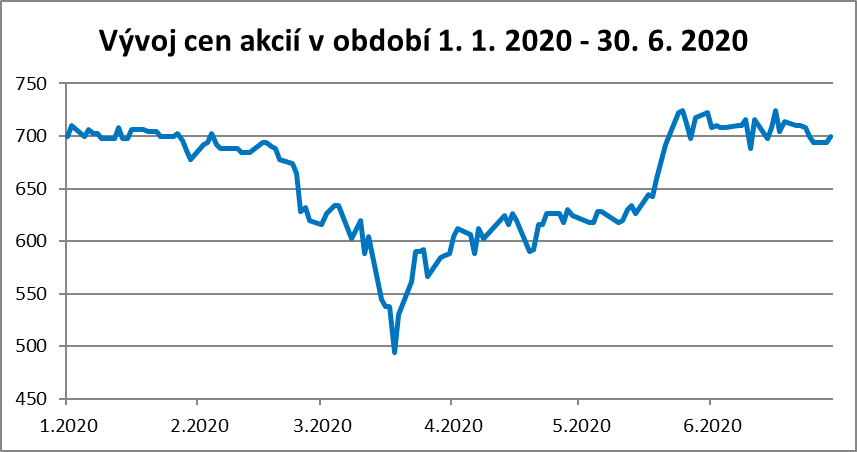 Zdroj: BCPPDividendová politika Vzhledem ke stávající úrovni čistého dluhu a s cílem posílit finanční stabilitu Společnosti a kumulovat zdroje k dlouhodobému růstu rozhodla řádná valná hromada Společnosti konaná dne 15. června 2020 nevyplatit dividendu za rok 2019.Správa a řízení SpolečnostiŘádná valná hromada konaná dne 15. června 2020Na řádné valné hromadě akcionářů PFNonwovens a.s., jež se konala 15. června 2020 ve Znojmě-Příměticích, byly schváleny všechny body programu předložené k projednání a hlasování. Program řádné valné hromady byl následující:Volba předsedy valné hromady, zapisovatele, ověřovatelů zápisu a osob pověřených sčítáním hlasů.Schválení jednacího řádu valné hromady.Zpráva představenstva o podnikatelské činnosti Společnosti a o stavu jejího majetku za rok 2019; souhrnná vysvětlující zpráva podle § 118 odst. 9 zákona č. 256/2004 Sb., o podnikání na kapitálovém trhu, v aktuálním znění; závěry zprávy o vztazích Společnosti za rok 2019.Zpráva dozorčí rady o výsledcích její činnosti za rok 2019; vyjádření dozorčí rady k řádné konsolidované účetní závěrce za rok 2019, k řádné nekonsolidované účetní závěrce za rok 2019, k návrhu na vypořádání ztráty za rok 2019 a ke zprávě o vztazích Společnosti za rok 2019.Schválení řádné konsolidované účetní závěrky Společnosti sestavené k 31. 12. 2019.Schválení řádné nekonsolidované účetní závěrky Společnosti sestavené k 31. 12. 2019.Rozhodnutí o vypořádání ztráty Společnosti za rok 2019.Určení auditora k provedení povinného auditu Společnosti pro rok 2020.Schválení politiky odměňování Společnosti.Volba pana Oldřicha Šlemra do funkce člena dozorčí rady Společnosti.Volba pana Pavla Baudiše do funkce člena dozorčí rady Společnosti.Volba pana Eduarda Kučery do funkce člena dozorčí rady Společnosti.Volba pana Ivana Hayeka do funkce člena výboru pro audit Společnosti.Volba paní Hany Černé do funkce členky výboru pro audit Společnosti.Volba paní Aleny Naatz do funkce členky výboru pro audit Společnosti.Schválení smluv o výkonu funkce s členy výboru pro audit, panem Ivanem Hayekem a paní Hanou Černou.Složení představenstva Společnosti ke dni 30. června 2020Dne 17. dubna 2020 oznámil pan František Klaška své odstoupení z pozice člena představenstva Společnosti s účinnosti od 1. května 2020.S účinností od 1. května 2020 byl jmenován do představenstva Společnosti současný Senior Product Development and R&D Director koncernu PFNonwovens pan Antonius de Beer.Složení dozorčí rady Společnosti ke dni 30. června 2020Během prvního pololetí roku 2020 nedošlo k žádným personálním změnám v dozorčí radě Společnosti.Složení výboru pro audit ke dni 30. června 2020Během prvního pololetí roku 2020 nedošlo k žádným personálním změnám ve výboru pro audit Společnosti.Účetní jednotky SkupinyK přepočtu základního kapitálu dceřiných společností jsou použity kurzy Kč/USD 23,879, Kč/ZAR 1,375 platné k 30. červnu 2020.* Společnost PFNonwovens Czech s.r.o. vznikla 14. listopadu 2003 (původním jménem ELK INVESTMENTS s.r.o.). V průběhu roku 2006 byl změněn název obchodní firmy na PEGAS NONWOVENS s.r.o. Ke konci roku 2017 došlo ke změně obchodní firmy na PEGAS NONWOVENS Czech s.r.o., a následně v září 2018 na PFNonwovens Czech s.r.o. PEGAS a.s., dceřiná společnost společnosti PFNonwovens Czech s.r.o., vznikla v roce 1990. Tato společnost byla sloučena do společnosti PFNonwovens Czech s.r.o. s rozhodným dnem fúze 1. ledna 2006. Společnost PEGAS a.s. byla vymazána z obchodního rejstříku dne 12. května 2006. Společnost CEE Enterprise a.s. byla sloučena do společnosti PEGAS NONWOVENS s.r.o. s rozhodným dnem 1. ledna 2007. Společnost CEE Enterprise a.s. byla vymazána z obchodního rejstříku dne 20. srpna 2007. Bývalá dceřiná společnost PEGAS – DS a.s. zanikla v důsledku fúze sloučením se společností PFNonwovens Czech s.r.o., jakožto společností nástupnickou (od 1. ledna 2011). Společnost PEGAS-NT a.s., bývalá dceřiná společnost, zanikla v důsledku fúze se společností PFNonwovens Czech s.r.o. jakožto společností nástupnickou (od 1. ledna 2017). Společnost PFNonwovens International s.r.o., která byla založena jako účelová firma zřízená k realizaci potencionálních budoucích investic, bývala sesterská společnost, zanikla v důsledku fúze se společností PFNonwovens Czech s.r.o., jakožto společností nástupnickou (od 30. června 2020).** Společnost PFNonwovens Egypt LLC byla založena jako účelová firma zřízena k realizaci investice do výstavby a provozování nové výrobní linky v Egyptě. **** Společnost PFNonwovens RSA (PTY) LTD byla založena jako účelová firma zřízena k realizaci investičního projektu v Jihoafrické republice.Mezitímní neauditovaná konsolidovaná účetní závěrka připravená v souladu s Mezinárodními standardy účetního výkaznictví za období šesti měsíců končících 30. červnem 2020Konsolidovaný výkaz o úplném výsledku ve zkrácené podobě za období šesti měsícůKonsolidovaný výkaz o finanční situaci ve zkrácené podoběKonsolidovaný přehled o peněžních tocích ve zkrácené podobě za období šesti měsícůKonsolidovaný přehled o změnách vlastního kapitálu ve zkrácené podoběVybrané vysvětlující poznámky k mezitímní konsolidované účetní závěrce Zaokrouhlování a prezentacePři přípravě mezitímní účetní závěrky Skupiny používá jako minimální jednotku vykazovaných údajů 1 000 Kč. Všechny uváděné údaje byly zaokrouhleny a z tohoto důvodu nemusí některé součty odpovídat jednotlivým položkám.Základní předpoklady přípravy účetních výkazůTyto účetní výkazy byly připraveny v souladu s Mezinárodními standardy účetního výkaznictví (IFRS) a Mezinárodními účetními standardy IAS 34 pro Mezitímní účetní výkaznictví ve znění přijatém Evropskou unií. Mezitímní účetní výkazy ve zkrácené podobě neobsahují veškeré informace a sdělení požadované v celoročních účetních výkazech. Tato mezitímní zpráva nebyla auditována externími auditory Společnosti. Zásadní účetní postupy používané Společností Základní předpoklady přípravy účetních výkazů, zásadní účetní postupy, prezentace a metody výpočtu byly v těchto finančních výkazech ve zkrácené podobě aplikovány shodně s finančními výkazy společností skupiny za účetní rok končící 31. prosincem 2019. Zavedení nových a revidovaných standardůOčekávaný dopad nových standardů, jejich změn a interpretací na budoucí konsolidované účetní závěrky Skupiny byl popsán v konsolidované účetní závěrce Společnosti za rok končící 31. prosince 2019.Sezónní a ekonomické vlivyPodnikání Společnosti není v podstatě ovlivňováno sezónními a ekonomickými faktory mimo běžného ekonomického cyklu, ačkoliv trh s hygienickými potřebami je do značné míry necyklický.  Použití odhadů a úsudkůPro přípravu mezitímních účetních výkazů v souladu s IFRS je nutné, aby vedení Společnosti učinilo některé úsudky, odhady a předpoklady, které ovlivňují aplikaci účetních postupů a výši vykazovaných aktiv a pasiv, výnosů a nákladů. Odhady a jejich předpoklady jsou aplikovány na základě historických zkušeností a jiných relevantních faktorů. Stanovení odhadů má za cíl poskytnout věrný a poctivý obraz o finanční situaci Společnosti, zejména při určení hodnoty aktiv a pasiv, u kterých tato hodnota nemůže být spolehlivě zjištěna z jiných zdrojů. Skutečné výsledky se mohou od těchto odhadů lišit. Od vydání předchozích účetních výkazů nedošlo k žádným změnám v povaze nebo výši použitých odhadů. V souvislosti pandemií COVID-19 vedení Skupiny nepoužilo žádné odhady, úsudky a předpoklady, které by měly vliv na aplikaci účetních postupů a výši vykazovaných aktiv a pasiv, výnosů a nákladů z důvodu, že Společnost nebyla pandemií významněji ovlivněna.Vykazování dle segmentůStandard IFRS 8 vyžaduje identifikaci provozních segmentů na základě rozdělení interních výkazů, které jsou pravidelně vyhodnocovány subjektem s rozhodovací pravomocí za účelem alokace zdrojů a posouzení jejich výkonu. V souladu s IFRS 8 Skupina identifikovala jediný provozní segment, a to výrobu netkaných textilií. Změny ve složení entity a konsolidačním celku V průběhu vykazovaného období došlo ke změnám v konsolidačním celku oproti stavu k 31. prosinci 2019. K 30. červnu 2020 zanikla společnost PFNonwovens International s.r.o. formou fúze se sesterskou společností PFNonwovens Czech s.r.o.Vydání, odkupy a splátky dluhu a majetkových cenných papírů V průběhu prvního pololetí 2020 Společnost čerpala kontokorentní bankovní úvěry. Společnost neuzavřela v prvním pololetí roku 2020 žádné nové smlouvy na bankovní úvěry.Významné události a transakceVýznamné události po skončení mezitímního obdobíDne 8. července 2020, dozorčí rada Společnosti schválila odvolání dosavadního předsedy představenstva pana Carla Allena Bodforda s okamžitou platností. Vedení Společnosti si není vědomo jakýchkoli dalších skutečností, které se staly po datu účetní závěrky a které by měly významný vliv na konsolidované účetní výkazy k 30. červnu 2020.Informace o reálné hodnotě finančních instrumentůZa období prvních šesti měsíců tohoto roku nedošlo k žádné změně ve způsobu ocenění finančních instrumentů.Úrokové swapy Skupina neměla k 30. červnu 2020 otevřeny žádné úrokové swapy.Měnové forwardySkupina neměla k 30. červnu 2020 otevřeny žádné měnové forwardy.Křížové měnové swapySkupina měla k 30. červnu 2019 a k 30. červnu 2020 otevřeny dva křížové měnové swapy. První swap byl uzavřen v červenci 2015 v celkové nominální hodnotě 678 000 tis. Kč (příjmová strana) proti 25 000 tis. EUR (platební strana) za účelem zajištění cizoměnového rizika v souvislosti s emisí privátních dluhopisů, které vydala dceřiná společnost PFNonwovens Czech s.r.o., denominovaných v Kč se splatností 14. července 2025, které nesou plovoucí úrokovou sazbu 6M PRIBOR + 2 % p.a. Swap nese pevnou úrokovou sazbu 3,39 % p.a. Zároveň tento swap zajišťuje cizoměnové riziko u peněžních toků, tržeb, které Skupina realizuje v EUR. Ekonomický vztah je definován jako očekávání, že hodnota zajišťovacího nástroje a hodnota zajištěné položky se bude ve vztahu k zajištěnému riziku pohybovat opačně. Tzn. v případě růstu úrokových sazeb se bude zvyšovat hodnota zajišťovacího nástroje, aktiva, a stejně tak se bude zvyšovat hodnota zajištěné položky vydaných dluhopisů, resp. závazku a naopak. V případě posilování Kč vůči EUR se bude zvyšovat hodnota zajišťovacího nástroje a zároveň se bude snižovat hodnota zajišťované položky EURových tržeb vyjádřených v Kč. Skupina považuje zajišťovací vztah za efektivní vzhledem ke skutečnosti, že parametry zajišťovacího nástroje a zajištěné položky jsou identické (nominál, data splatnosti úrokových plateb, stálost tržeb inkasovaných v EUR). Z tohoto důvodu byla celá část reálné hodnoty zajišťovacího derivátu vykázána ve vlastním kapitálu, resp. přes ostatní úplný výsledek.Druhý swap byl uzavřen v červenci 2015 v celkové nominální hodnotě 1 080 000 tis. Kč (příjmová strana) proti 39 852 tis. EUR (platební strana) za účelem zajištění cizoměnového rizika v souvislosti s emisí privátních dluhopisů, které vydala holdingová společnost PFNonwovens a.s, denominovaných v Kč se splatností 14. července 2022, které nesou pevnou úrokovou sazbu 2,646 % p.a. Swap nese pevnou úrokovou sazbu 3,15 % p.a.Reálná hodnota těchto swapů k 30. červnu 2020 je uvedena v následující tabulce. Kladná hodnota představuje pohledávku Skupiny, záporná hodnota závazek Skupiny.v tis. KčReálná hodnota swapů je dána eurovou a korunovou výnosovou křivkou platnou v rozvahový den a je vypočtena metodou diskontovaných peněžních toků. Vstupy použité pro výpočet reálné hodnoty jsou dle IFRS 7 zařazeny do druhé úrovně hierarchie reálných hodnot.Senzitivita reálné hodnoty křížových měnových swapůPosílení, resp. oslabení kurzu Kč vůči EUR o 1 % by zvýšilo, resp. snížilo reálnou hodnotu křížových měnových swapů k 30. červnu 2020 o zhruba 17,3 mil. Kč.Cizoměnové opční strukturyCizoměnová opční struktura I.V červenci 2019 expirovala cizoměnová opční struktura, kterou Skupina uzavřela v březnu 2016. Cílem této cizoměnové opční struktury bylo zajištění měnového rizika spojeného s tržbami v EUR a jejich konverzí do Kč v přibližném objemu, který Skupina měsíčně vynakládá na výplatu mezd.Cizoměnová opční struktura II.V dubnu 2018 Skupina uzavřela cizoměnou opční strukturu. Cílem této cizoměnové opční struktury je zajištění měnového rizika spojeného s tržbami v EUR a jejich konverzí do Kč v přibližném objemu, který Skupina měsíčně vynakládá na výplatu mezd, po expiraci výše uvedené opční struktury z roku 2016. Cizoměnová opční struktura se skládá ze dvou samostatných transakcí, série syntetických forwardů a vypsaných (prodaných) opcí s měsíční expirací od srpna 2019 až do července 2021.Skupina vede zajišťovací účetnictví na část cizoměnové opční struktury, sérii měsíčních syntetických forwardů. Ekonomický vztah je definován jako očekávání, že hodnota zajišťovacího nástroje a hodnota zajištěné položky se bude ve vztahu k zajištěnému riziku pohybovat opačně. Tzn. v případě posilování Kč vůči EUR se bude zvyšovat hodnota zajišťovacího nástroje a zároveň se bude snižovat hodnota zajišťované položky, EURových tržeb vyjádřených v Kč. Skupina považuje zajišťovací vztah za efektivní vzhledem ke skutečnosti, že parametry zajišťovacího nástroje a zajištěné položky jsou identické (nominál, data splatnosti, stálost tržeb inkasovaných v EUR). Z tohoto důvodu byla celá část reálné hodnoty zajišťovacího derivátu (vnitřní i časová hodnota opční struktury) vykázána ve vlastním kapitálu, resp. přes ostatní úplný výsledek. Druhou část opční struktury, sérii měsíčních vypsaných opcí, Skupina vede mimo zajišťovací účetnictví a změnu v její reálné hodnotě účtuje ve výkazu zisků a ztrát.Cizoměnová opční struktura III.V březnu 2019 Skupina uzavřela cizoměnou opční strukturu. Cílem této cizoměnové opční struktury je zajištění měnového rizika spojeného s tržbami v EUR a jejich konverzí do Kč v přibližném objemu, který Skupina měsíčně vynakládá na výplatu mezd, po expiraci opční struktury II. z roku 2018. Cizoměnová opční struktura se skládá ze dvou samostatných transakcí, série syntetických forwardů a vypsaných (prodaných) opcí s měsíční expirací od srpna 2021 až do března 2022.Skupina vede zajišťovací účetnictví na část cizoměnové opční struktury, sérii měsíčních syntetických forwardů. Ekonomický vztah je definován jako očekávání, že hodnota zajišťovacího nástroje a hodnota zajištěné položky se bude ve vztahu k zajištěnému riziku pohybovat opačně. Tzn. v případě posilování Kč vůči EUR se bude zvyšovat hodnota zajišťovacího nástroje a zároveň se bude snižovat hodnota zajišťované položky, EURových tržeb vyjádřených v Kč. Skupina považuje zajišťovací vztah za efektivní vzhledem ke skutečnosti, že parametry zajišťovacího nástroje a zajištěné položky jsou identické (nominál, data splatnosti, stálost tržeb inkasovaných v EUR). Z tohoto důvodu byla celá část reálné hodnoty zajišťovacího derivátu (vnitřní i časová hodnota opční struktury) vykázána ve vlastním kapitálu, resp. přes ostatní úplný výsledek. Druhou část opční struktury, sérii měsíčních vypsaných opcí, Skupina vede mimo zajišťovací účetnictví a změnu v její reálné hodnotě účtuje ve výkazu zisků a ztrát.Reálná hodnota těchto cizoměnových opčních struktur k 30. červnu 2020 je uvedena v následující tabulce. Kladná hodnota představuje pohledávku Skupiny, záporná hodnota závazek Skupiny.v tis. KčSenzitivita reálné hodnoty cizoměnové opční struktury II.Posílení, resp. oslabení kurzu Kč vůči EUR o 5 % by zvýšilo, resp. snížilo reálnou hodnotu cizoměnové opční struktury k 30. červnu 2020 o zhruba 20,9 mil. Kč.Senzitivita reálné hodnoty cizoměnové opční struktury III.Posílení, resp. oslabení kurzu Kč vůči EUR o 5 % by zvýšilo, resp. snížilo reálnou hodnotu cizoměnové opční struktury k 30. červnu 2020 o zhruba 14,7 mil. Kč.Zisk na akciiVýpočet základního ukazatele zisku na akcii k 30. červnu 2020 vychází z čistého zisku připadajícího na kmenové akcionáře a váženého průměru počtu kmenových akcií v prvním pololetí 2020.Plně zředěný zisk na akcii k 30. červnu 2020 a 30. červnu 2019 je shodný se základním ukazatelem zisku na akcii, jelikož Společnost nemá vydané žádné instrumenty, které by měli na zisk potenciálně ředicí efekt.V prvních šesti měsících roku 2020 nedošlo ke změně v počtu akcií vydaných Společností.Základní ukazatel zisku na akciiInformace o spřízněných osobáchVýznamné transakce uzavřené Společností se spřízněnými osobamiBěhem prvních šesti měsíců roku 2019 a 2020 nebyly Společností uzavřeny transakce se spřízněnými osobami za jiných než tržních podmínek.Transakce mezi Společností a osobami s řídící pravomocí SpolečnostiBěhem prvních šesti měsíců roku 2019 a 2020 Společnost neposkytla osobám s řídící pravomocí ani jejich spřízněným osobám žádné zálohy, půjčky, úvěry, záruky ani s nimi neuzavřela smlouvy poskytující služby Skupiny a spřízněných osob. Během prvních šesti měsíců roku 2019 a roku 2020 neuzavřela Společnost žádné významné transakce s osobami s řídící pravomocí Společnosti, ani jejich rodinnými příslušníky či jinak spřízněnými osobami. Transakce mezi spřízněnými osobami Společnosti a osobami s řídící pravomocí SpolečnostiBěhem prvních šesti měsíců roku 2019 a 2020 neuzavřely osoby s řídící pravomocí Společnosti žádné významné transakce se spřízněnými osobami Společnosti.Schválení mezitímních účetních výkazůMezitímní účetní výkazy byly schváleny představenstvem Společnosti dne 28. srpna 2020.ProhlášeníZdeněk Husták, člen představenstva PFNonwovens a.s. aMarian Rašík, člen představenstva PFNonwovens a.s.,tímto prohlašují, že podle jejich nejlepšího vědomí podává pololetní zpráva věrný a poctivý obraz o finanční situaci, podnikatelské činnosti a výsledcích hospodaření emitenta a jeho konsolidačního celku za uplynulé pololetí a o vyhlídkách budoucího vývoje finanční situace, podnikatelské činnosti a výsledků hospodaření emitenta a jeho konsolidačního celku. 28. srpna 2020KontaktyPR/IR OfficerTel.: +420 515 262 408iro@pfnonwovens.czVýklad pojmů a zkratek6th October City – je satelitní město u Káhiry v Egyptě. Celková populace čítá kolem půl milionu lidí a sídlo své regionální centrály zde má řada zahraničních společností.BCPP (PSE) – Burza cenných papírů Praha, regulovaný trh pro obchody s cennými papíry v České Republice.Bikomponentní vlákno (Bi-co) – textilní vlákno obsahující dvě nebo více základních komponent (polymery). Typické průřezy vláken jsou například „strana/strana“, „jádro/plášť“, „ostrůvky v matrici“.Bučovice – město na Moravě v okrese Vyškov s přibližně 6 500 obyvateli. Společnost zde provozuje tři výrobní linky. Clearstream Bank - Clearstream je předním poskytovatelem služeb následujících po obchodování s cennými papíry v Evropě. Je dceřinou společností Deutsche Börse. Clearstream International vznikl v lednu 2000 spojením Cedel International a Deutsche Börse Clearing.EDANA – European Disposables and Nonwovens Association je evropská obchodní asociace výrobců netkaných textilií a výrobců hygienických výrobků, jejímiž členy je přibližně 200 společností z 28 zemí. EGAP – Exportní garanční a pojišťovací společnost, a.s. (EGAP) založená v červnu 1992 jako státní úvěrová pojišťovna se zaměřením na pojišťování vývozních úvěrů proti teritoriálním a tržně nepojistitelným komerčním rizikům spojeným s vývozem zboží a služeb z České republiky. Společnost EGAP se stala součástí systému státní podpory exportu a poskytuje pojišťovací služby všem vývozcům českého zboží, služeb a investic.EMEA – Evropa, Střední východ a Afrika.IFRS – Mezinárodní standardy účetního výkaznictví.IPO – primární emise akcií.IRS – úrokový swap, finanční instrument sloužící k zajištění úrokového rizika.Meltblownová textilie – textilie vyrobená technologií Meltblown.Netkaná textilie – plošný textilní útvar vyrobený z přírodních či syntetických vláken pojený mechanicky, chemicky nebo tepelně (nejedná se při tom o výrobu papíru).Polymer – látka složená z molekul (monomerů) pojených kovalentní vazbou do velice dlouhých řetězců.Polypropylen/polyetylen – termoplastický polymer skládající se z dlouhých řetězců monomerů (propylen, etylen). Přirozenou vlastností je vodoodpudivost, odolnost vůči chemickým rozpouštědlům, alkáliím a kyselinám.Přímětice – dříve samosprávná jednotka, nyní součást předměstí Znojma. Společnost zde provozuje šest výrobních linek.PX – oficiální index významných emisí (blue chips) kotovaných na Burze cenných papírů Praha.Reicofil – přední výrobce zařízení na výrobu netkaných textilií.Regranulace – metoda recyklace zbytkových textilií do formy granulí, které mohou být vráceny do výrobního procesu.Spunbondová textilie – textilie vyrobená technologií Spunbond/Spunmelt.Spunmelt/technologie Spunmelt – technologie výroby netkané textilie. Tavenina polymeru je vytlačována do dloužícího kanálu, dloužena chladným vzduchem do požadovaného průměru vláken a ukládána na pás.Technologie Meltblown – technologie výroby netkané textilie, kdy polymer je vytlačován z kapilár, dloužen horkým vzduchem na velmi jemná vlákna (1-10 mikrometrů) a ukládán na pás.Alternativní měřítka výkonnostiV souladu se směrnicí ESMA (European Securities and Markets Authority) týkající se transparentnosti a ochrany investorů v Evropské unii obsahuje tento slovník alternativní měřítka výkonnosti, která jsou používána pro vyjádření výkonnosti Společnosti, ale nejsou definována v rámci IFRS výkazů jako standardní měřítka. Definice těchto měřítek umožňuje uživatelům reportů získat dodatečnou informaci pro posouzení ekonomické situace a výkonnosti Společnosti.Ostatní informaceZákladní údaje o SpolečnostiObchodní firmaPFNonwovens a.s.SídloHradčanské náměstí 67/8118 00 Praha 1 – Hradčany Česká republikaTel: +420 515 262 411Rejstřík a registrační čísloSpolečnost je zapsána v obchodním rejstříku vedeném Městským soudem v Praze pod číslem B 23154.Vznik18. listopadu 2005, pod původním jménem Pamplona PE Holdco 2 SAJurisdikceČeská republikaSpolečnost byla založena v Lucembursku jako veřejná společnost s ručením omezeným („société anonyme“) na dobu neurčitou 18. listopadu 2005 jako Pamplona PE Holdco 2 SA a byla zapsána v Rejstříku obchodu a společností v Lucembursku pod číslem B 112.044. V roce 2006 Společnost změnila svůj název na PEGAS NONWOVENS SA. Mimořádná valná hromada Společnosti rozhodla dne 18. prosince 2017 o přemístění sídla do České republiky a změnila příslušnost (statut) Společnosti z lucemburské na českou. Zároveň mimořádná valná hromada přijala nové znění stanov Společnosti a změnila název Společnosti na PEGAS NONWOVENS a.s. V důsledku přemístění sídla Společnosti nedošlo k zániku lucemburské společnosti PEGAS NONWOVENS SA ani ke vzniku nové právnické osoby, ale pouze ke změně právní formy na akciovou společnost dle českého práva. PEGAS NONWOVENS a.s. byla zapsána do českého obchodního rejstříku s účinností od 1. ledna 2018. Sídlem Společnosti je Hradčanské náměstí 67/8, Hradčany, 118 00 Praha 1, Česká republika.Dne 15. června 2018 rozhodla řádná valná hromada Společnosti o změně obchodní firmy Společnosti na PFNonwovens a.s. a zároveň schválila odpovídající změny prvního odstavce článku 1 Stanov Společnosti. Změna obchodní firmy na PFNonwovens a.s. byla zapsána do obchodního rejstříku s účinností od 19. června 2018.Předmět podnikání a předmět činnosti Společnosti (dle článku 3 Stanov společnosti):Předmětem podnikání Společnosti je:Výroba, obchod a služby neuvedené v přílohách 1 a 3 živnostenského zákonaPředmětem činnosti Společnosti je:Správa vlastního majetkuLeden – červen 2020Leden – červen 2020meziročněFinanční ukazatele (v mil. Kč)Výnosy3 347,36,0%Provozní náklady bez odpisů-2 687,85,3%EBITDA659,68,9%Odpisy-292,315,7%Provozní hospodářský výsledek (EBIT)367,34,0%Kurzové změny a ostatní finanční výnosy / (náklady) (netto)-242,3n/aÚrokové náklady (netto)-61,110,5%Daň z příjmů – (náklad)/výnos-54,6-25,7%Čistý zisk9,3-96,2%Čistý dluh4 777,814,7%Investice do hmotného a nehmotného majetku (CAPEX)127,4-50,7%Poměrové ukazatele ziskovostiMarže EBITDA19,7%0,5 p.b.Marže provozního zisku11,0%-0,2 p.b.Marže čistého zisku0,3%-7,5 p.b.Provozní ukazateleVýroba v tunách61 47615,5%Počet zaměstnanců - na konci období70413,5%Počet zaměstnanců - průměr69413,2%Měnové kurzyEUR/CZK - průměr26,3262,5%EUR/CZK - na konci období26,7405,1%USD/CZK - průměr23,8955,1%USD/CZK - na konci období23,8796,8%ZAR/CZK - průměr1,446-9,7%ZAR/CZK - na konci období1,375-12,9%JménoPozice/funkceFunkční období v první polovině 2020Carl Allen Bodfordpředseda představenstva1. 1. 2020 – 30. 6. 2020Antonius de Beerčlen představenstva1. 5. 2020 – 30. 6. 2020Marian Rašíkčlen představenstva1. 1. 2020 – 30. 6. 2020Michal Smrekčlen představenstva1. 1. 2020 – 30. 6. 2020Jakub Dybačlen představenstva1. 1. 2020 – 30. 6. 2020JménoPozice/funkceFunkční období v první polovině 2020Oldřich Šlemrpředseda dozorčí rady1. 1. 2020 – 30. 6. 2020Pavel Baudiščlen dozorčí rady1. 1. 2020 – 30. 6. 2020Eduard Kučeračlen dozorčí rady1. 1. 2020 – 30. 6. 2020JménoPozice/funkceFunkční období v první polovině 2020Ivan Hayekpředseda výboru1. 1. 2020 – 30. 6. 2020Hana Černáčlen výboru1. 1. 2020 – 30. 6. 2020Alena Naatzčlen výboru1. 1. 2020 – 30. 6. 2020Název společnostiDatum převzetí/zápisuPodíly v dceřiných společnostechZákladní kapitál v tis. Kč/tis. USD/tis. ZARZákladní kapitál v tis. KčPočet akcií a jejich nominální hodnotaPFNonwovens Czech s.r.o.5. 12. 2005100 %3 633 tis. Kč3 633 tis. Kč100 % podíl v hodnotě 3 633 tis. KčPFN - NW a.s.14. 12. 2005100 %650 000 tis. Kč650 000 tis. Kč64 akcií v nomin. hodnotě 10 000 tis. Kč za akcii a 10 akcií v nomin. hodnotě 1 000 tis. za akciiPFN - NS a.s.3. 12. 2007100 %650 000 tis. Kč650 000 tis. Kč64 akcií v nomin. hodnotě 10 000 tis. Kč za akcii a 10 akcií v nomin. hodnotě 1 000 tis. za akcii PFN – GIC a.s.11. 9. 2017100 %2 000 tis. Kč2 000 tis. Kč2 ks akcií na jméno v listinné podobě v nominální hodnotě 1 000 tis. KčPFNonwovens Egypt LLC **6. 6. 2011100 %43 000 tis. USD1 026 797 tis. Kč100 % podíl v hodnotě 
43 000 tis. USDPFNonwovens RSA (PTY) LTD ***11. 7. 2016100 %75 000 tis. ZAR103 125 tis. Kč100% podíl v hodnotě 75 000 tis. ZARObdobí šesti měsíců doObdobí šesti měsíců dov tis. Kč30. června
201930. června
2020(neauditované)(neauditované)% změnaVýnosy3 159 2653 347 3256,0%Spotřeba materiálu a služeb-2 343 429-2 474 6685,6%Osobní náklady-178 541-194 1178,7%Ostatní provozní výnosy/(náklady) netto-31 503-18 988-39,7%EBITDA605 792659 5528,9%EBITDA marže 19,2%19,7%0,5 p.b.Odpisy dlouhodobého nehmotného a hmotného majetku-252 576-292 25015,7%Provozní zisk353 215367 3024,0%Kurzové zisky a ostatní finanční výnosy{náklady) netto22 437-242 282n/aÚrokové výnosy/(náklady) netto-55 306-61 09910%Zisk před zdaněním320 34763 922-80,0%Daň z příjmů-73 501-54 607-25,7%Čistý zisk po zdanění246 8469 315-96,2%Ostatní úplný výsledekČistý zisk ze zajištění peněžních toků-9 763-53 047443,4%Kurzové rozdíly vzniklé z přepočtu-18449 202n/aÚplný výsledek za období celkem236 8995 470-97,7%Čistý zisk na akciiZákladní čistý zisk na akcii (CZK)28,171,06-96,2%Zředěný čistý zisk na akcii (CZK)28,171,06-96,2%v tis. Kč30. června
201931. prosince
201930. června
2020(neauditované)(auditované)(neauditované)AktivaDlouhodobý majetekDlouhodobý hmotný majetek5 168 4746 046 9975 843 362Dlouhodobý nehmotný majetek195 5772 320 127160 062Goodwill2 320 127184 7912 320 127Dlouhodobý majetek celkem7 684 1788 551 9168 323 551Oběžná aktivaZásoby733 017776 496850 420Pohledávky z obchodních vztahů, smluvní aktiva a jiné pohledávky1 810 8932 054 3352 369 637Pohledávky z daně z příjmu000Peníze a peněžní ekvivalenty319 511202 534250 034Oběžná aktiva celkem2 863 4213 033 3663 470 092Aktiva celkem10 547 59911 585 28111 793 642Vlastní kapitál a cizí zdrojeZákladní kapitál a rezervní fondyZákladní kapitál 299 857299 857299 857Zákonný rezervní fond a ostatní rezervy86 70186 70186 701Rozdíly z přepočtu57 41088 335137 537Zajištění peněžních toků-4 90316 270-36 777Nerozdělený zisk4 768 5864 994 9385 004 254Základní kapitál a rezervní fondy celkem5 207 6525 486 1015 491 572Dlouhodobé závazkyOdložený daňový závazek308 969450 061433 928Dlouhodobé dluhopisy3 900 5983 898 7264 012 762Dlouhodobé závazky celkem4 209 5674 348 7874 446 690Krátkodobé závazkyZávazky z obchodních vztahů a jiné závazky486 914582 943832 828Daňové závazky55 34011 3954 004Krátkodobá část bankovních úvěrů a dluhopisů583 8731 152 5441 015 038Rezervy4 2533 5103 510Krátkodobé závazky celkem1 130 3801 750 3931 855 380Cizí zdroje celkem5 339 9476 099 1806 302 071Vlastní kapitál a cizí zdroje celkem10 547 59911 585 28111 793 642v tis. Kč20192020(neauditované)(neauditované)Zisk před zdaněním320 34763 922Úpravy o:Odpisy252 576292 250Kursové změny-18 679227 474Úrokové náklady55 30661 351Ostatní finanční výnosy/(náklady)-10 155-253Ostatní nepeněžní operace06 535Peněžní toky z provozní činnostiPokles/(růst) stavu zásob-127 111-73 924Pokles/(růst) pohledávek363 520-315 300Růst/(pokles) závazků-26 33282 553Zaplacená daň z příjmů-46 944-59 552Čisté peněžní toky z provozní činnosti762 528285 055Peněžní toky z investiční činnostiPořízení dlouhodobého hmotného a nehmotného majetku-258 432-127 406Čisté peněžní toky z investiční činnosti-258 432-127 406Peněžní toky z finanční činnostiRůst/(pokles) krátkodobých bankovních úvěrů a dluhopisů-563 493-129 924Růst/(pokles) ostatních dlouhodobých závazků1 1030Nabytí vlastních akcií a ostatní změny v kapitálu00Distribuce dividendy00Zaplacené úroky-22 329-30 398Ostatní finanční výnosy/(náklady)00Čisté peněžní toky z finanční činnosti-584 718-160 322Peněžní prostředky a peněžní ekvivalenty na počátku účetního období400 134202 534Čistý přírůstek (úbytek) peněžních prostředků a peněžních ekvivalentů-80 62347 500Peněžní prostředky a peněžní ekvivalenty na konci účetního období319 511250 034v tis. KčZákladní kapitálZákonný rezervní fond a ostatní rezervyRozdíly z přepočtuZajištění peněžních tokůNerozdělený ziskZákladní kapitál a rezervní fondy celkemk 1. lednu 2019299 85786 70157 5944 8604 521 7404 970 752Distribuce------------Ostatní úplný výsledek za období-184-9 763---9 947Čistý zisk za dané období--------246 846246 846k 30. červnu 2019299 85786 70157 410-4 9034 768 5865 207 652k 1. lednu 2020299 85786 70188 33516 2704 994 9385 486 102Distribuce------------Ostatní úplný výsledek za období----49 202-53 047--Čistý zisk za dané období--------9 3159 315k 30. červnu 2020299 85786 701137 537-36 7775 004 2545 491 572Protistranak 30. červnu 2019k 30. červnu 2020ČSOB – 25 mil. EUR-9 046-44 744Česká spořitelna – 39,852 mil. EUR-6 422- 9 341Celkem-15 468-54 085Protistranak 30. červnu 2019k 30. červnu 2020Cizoměnová opční struktura I. - série syntetických forwardů1 346--Cizoměnová opční struktura I. - série bariérových opcí0--Cizoměnová opční struktura II. – série syntetických forwardů4 453-9 790Cizoměnová opční struktura II. – série vypsaných opcí-2 573-3 295Cizoměnová opční struktura III. – série syntetických forwardů2 255-91Cizoměnová opční struktura III. – série vypsaných opcí-1 179-1 648Celkem4 302-14 824k 30. červnu 2019k 30. červnu 2020Čistý zisk přiřaditelný akcionářůmtis. Kč246 8469 315Vážený průměr počtu kmenových akciípočet8 763 8598 763 859Základní ukazatel zisku na akciiKč28,171,06Zředěný ukazatel zisku na akciiKč28,171,06Zdeněk Husták
Člen představenstva 
PFNonwovens a.s.Marian Rašík
Člen představenstva 
PFNonwovens a.s.Měřítko výkonnostiDefiniceÚčelSesouhlasení s účetní závěrkou CAPEXInvestiční výdaje do nehmotného majetku a pozemků, budov a zařízení, včetně investičních výdajů financovaných leasingemZobrazuje množství dostupných prostředků investovaných do operací k zajištění dlouhodobé výnosnosti.Viz  Konsolidovaný přehled o peněžních tocích ve zkrácené podobě (řádek Čisté peněžní toky z investiční činnosti).Čistý dluhFinanční ukazatel počítaný jako: Dlouhodobé bankovní úvěry + Dlouhodobé dluhopisy + Krátkodobé bankovní úvěry + Krátkodobé dluhopisy – (Peníze a peněžní ekvivalenty)Ukazatel vyjadřuje reálný stav finančního dluhu Společnosti, tj. nominální hodnotu dluhů sníženou o peněžní prostředky, peněžní ekvivalenty a vysoce likvidní finanční aktiva společnosti. Využití ukazatele je primárně při posuzování celkové přiměřenosti zadlužení Společnosti, tj. např. při porovnání s vybranými ziskovými či bilančními ukazateli Společnosti.Viz Hlavní údaje za první pololetí 2020 v mil. Kč:1-6/2020: 0 + 4 012,8+ 1 015,0 – 250,0 = 4 777,8Čistý dluh/ EBITDAČistý dluh/EBITDA, přičemž u EBITDA se používá klouzavá hodnota za posledních 12 měsíců.Vyjadřuje schopnost Společnosti snižovat a splácet svůj dluh a na druhou stranu také její možnosti přijmout další dluh pro rozvoj podnikání. Ukazatel přibližně vyjadřuje, za jak dlouho je Společnost schopna splatit své dluhy ze svého primárního zdroje provozního cash flow.Viz Finanční výsledky za první pololetí 2020 – Peníze a zadluženost v mil. Kč:2020: 4 777,8 / 1 271,3 = 3,76EBIT  (Provozní zisk)Zisk zahrnující tržby za prodané výrobky, spotřebu materiálu a ostatní spotřebu, osobní náklady, ostatní provozní výnosy/náklady, odpisy a amortizaci (před odečtením úroků a daní)Je používán k vyjádření provozního výsledku Společnosti a současně eliminuje dopady rozdílů mezi místními daňovými systémy a různými finančními aktivitami.Viz Konsolidovaný výkaz o úplném výsledku ve zkrácené podobě.EBITDA Finanční ukazatel, který určuje provozní marži společnosti před odečtením úroků, daní, odpisů a amortizace. Počítáno jako čistý zisk před zdaněním, nákladové úroky, úrokové výnosy, kurzové změny, ostatní finanční výnosy/náklady a odpisy a amortizace, tedy provozní zisk + odpisy a amortizace.Vzhledem k tomu, že neobsahuje finanční a daňové ukazatele nebo účetní náklady nezahrnující odliv, je používán managementem pro vyhodnocení výsledků Společnosti v průběhu času.Viz Konsolidovaný výkaz o úplném výsledku ve zkrácené podobě za období šesti měsíců, v mil. Kč:2020: 367,3 + 292,3 = 659,62019: 353,2 + 252,6 = 605,8Marže čistého ziskuProcentní marže je počítána jako čistý zisk po zdanění a před rozdělením akcionářů/celkové tržby.Používá se k vyjádření, jak dobře Společnost přeměňuje tržby v zisk dostupný pro akcionáře.Viz Hlavní údaje za první pololetí 2020 v mil. Kč:1-6/2020: 9,3 / 3 347,3 = 0,3 %Marže provozního ziskuProcentní marže je počítána jako EBIT/celkové tržby.Používá se k posouzení provozní výkonnosti Společnosti.Viz Hlavní údaje za první pololetí 202é. v mil. Kč:1-6/2020: 367,3 / 3 347,3 = 11,0 %Marže EBITDAProcentní marže je počítána jako EBITDA/celkové tržby.Používá se k vyjádření ziskovosti Společnosti.Viz Hlavní údaje za první pololetí 2019. v mil. Kč:1-6/2020: 659,6 / 3 347,3 = 19,7 %Plánovaná EBITDAFinanční ukazatel definovaný jako výnosy minus náklady na prodané zboží a ostatní prodejní a administrativní náklady.Je použitý v obchodním plánu Společnosti jako benchmarková hodnota pro ohodnocení výkonnosti v manažerském bonusovém plánu.Viz výhled hospodaření na rok 2020: Stanoveno jako kvalifikovaný odhad vedení Společnosti.